TEAM MIXED EVENT FORMAT FOR SHOTGUN NEW PROPOSAL 2019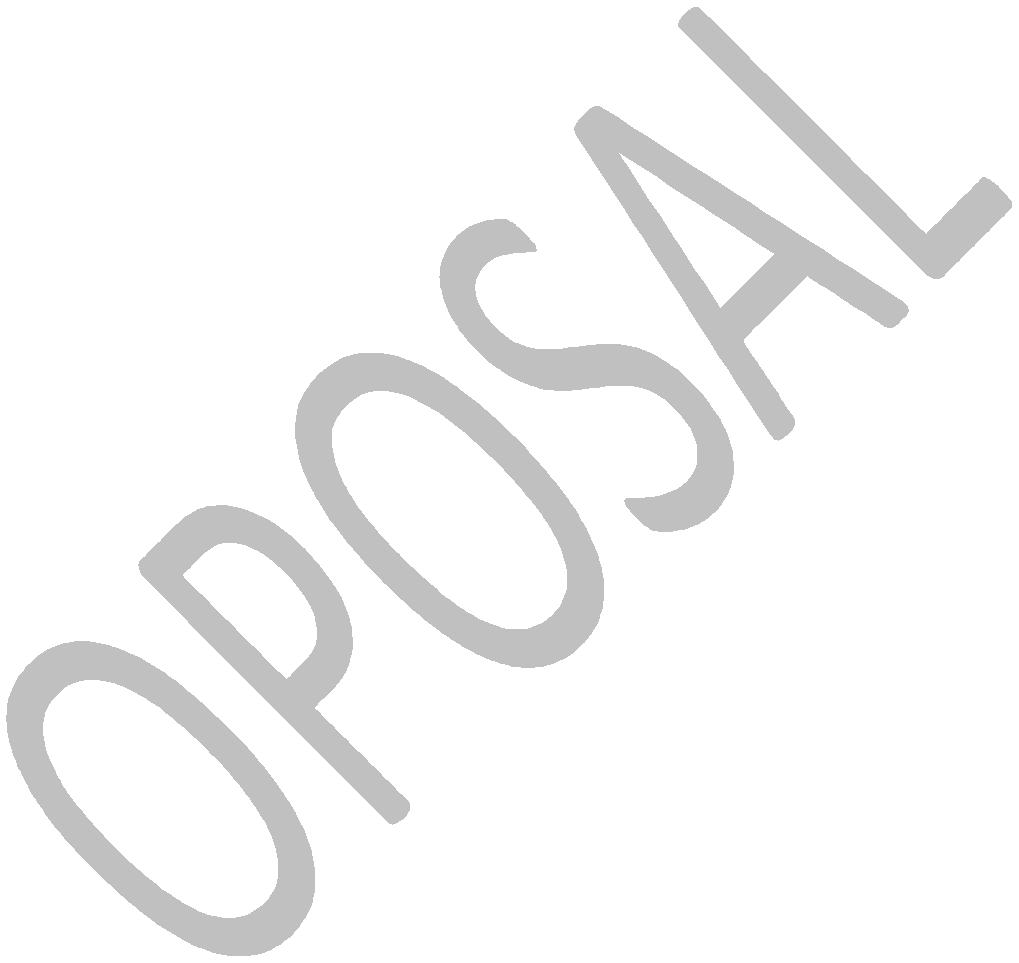 TRAP – SKEET1 | P a g e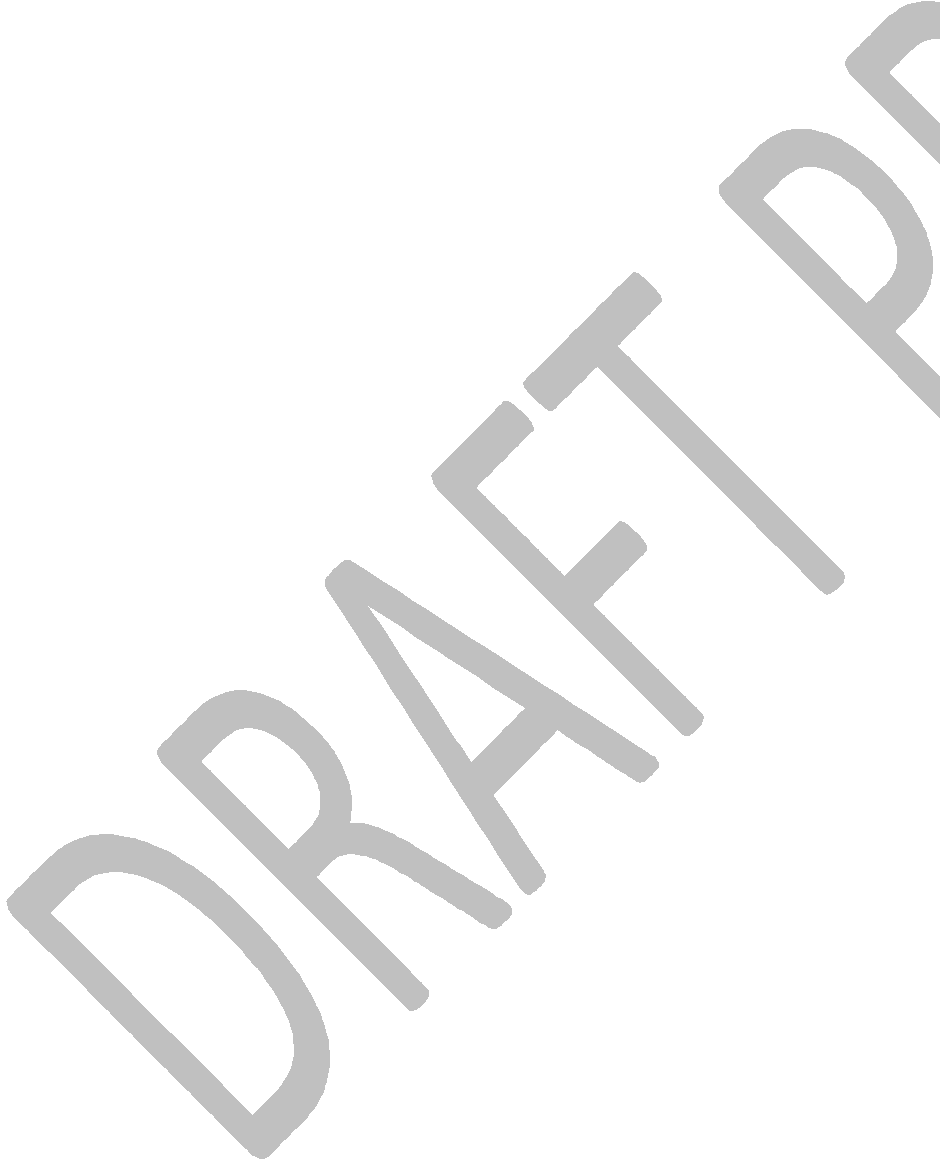 2 | P a g eSkeet 24 targets each athlete from stations 3, 4 and 5, in 2 stages, as follows:First stage 12 targets: Elimination StageEach athlete will shoot 12 targets (a normal and reverse double fromstations 3, 4 and 5).After the first 12 targets the team with the lowest combined result, of the 2 members of the team, is eliminated. In case of a tie the elimination will be decided by the qualification ranking of each team, before the Semi Final. The team with the lowest qualification ranking is eliminated.Second stage 12 targets:After the elimination of the 3rd team the members of the remaining 2 teams will each shoot another 12 targets (a normal and reverse double from stations 3, 4 and 5).The ranking (first and second team) will be decided by the combined result of both stages, of the 2 members of the team of each nation (24+24=48 targets). In case of a tie, this will be broken by a shoot-off (see section 11).Note: Preparation time limit = 30 seconds.Medal Match QualificationThe winning teams of the two Semi Finals will qualify for the Gold Medal Match.The two teams in 2nd place, of the two Semi Finals, will qualify for the Bronze Medal Match.The two eliminated teams of the two Semi Finals will be ranked in 5th and 6th place according to their3 | P a g e4 | P a g eTrapBoth members of each tied team must participate in the shoot-off.Each team coach must designate which team member (male or female) will shoot the first target.Only one (1) shot is permitted at each target. (Rule 9.15.5.2 c).The athletes designated to shootfirst must line up behind station 1 in bib number order and shoot at a regular target, according to Rule9.15.5.2.If the tie is not broken, the same procedure will continue on station 2 with the second member of each team shooting.This procedure will continue with the team members shooting in alternate order (Team member shooting order will be 1 – 2 – 2 – 1– 1 - 2, - 2, etc.) on successive stations until the tie is broken.Note: Preparation time limit = 12 seconds.SkeetBoth members of each tied team must participate in the shoot-off.Each team coach must designate which team member (male or female) will shoot the first double.The athletes designated to shoot first must line up behind station 3 in bib number order and shoot at a regular double, according to Rule9.15.5.3. If the tie is not broken with the first double, they must shoot one reverse double on that station;If the tie is not broken, the same procedure will continue on station 45 | P a g e10th April 20196 | P a g eGENERAL INFORMATIONGENERAL INFORMATION1. Disciplines:Trap & Skeet2. Type of event:Team Mixed3. Number of participants in each team:2 athletes from each nation (1 man& 1 woman). 4. BIB numbers in QualificationStage:Athletes will retain the same BIB numbers, as those of the individual competition.5. Number of stages:3 stages-   Qualification stage-   Semi Final stage-   Medal Matches6. Number of targets in theQualification stage:75 targets each athlete(3 rounds of 25 targets each) ISSF qualification format.7. Squads in the QualificationStage:Team squadding will be done by a random draw. The two members of each team must be squadded to firenext to each other on the same squad, with the man firing first andthe woman second. Teams from the same nation shall not be in the same squad.8. Qualification RankingAfter the end of the qualification stage, the ranking of the teams willbe decided by the combined results of the 2 members of the team ofeach nation (1 man & 1 woman)75X2=150, as per ISSF rule 9.14.5.2. Ties for positions 1 to 6 will be decided by the ISSF Rule 9.15.3 (Team Ties).Ties for a place in the Final will be decided by shoot-offs (see section11).The top 6 teams (after the qualification ranking is established) will be divided by DRAW into 2groups of 3 teams each (they will be allocated new BIB numbers as section 10 below) and will compete in two separate Semi Finals.The first Semi Final will be composed of the teams drawn with BIB numbers 1, 2 & 3. The second Semi Final will be composed of the teams drawn with BIB numbers 4, 5& 6.9. Semi Finals:Number of targets in the SemiFinalsTrap25 targets each athlete from stations 1 to 5, in 2 stages, as follows:First stage 15 targetsElimination Stage:The first stage which is also an elimination stage will be composed of 15 targets (1 right, 1 center and1 left target from each station). After the 15 targets are completedthe team with the lowest result (the combined results of the two members of the team) is eliminated. In case of a tie the elimination will be decided by the qualification ranking of each team, before the Semi Final. The team with the lowest qualification ranking is eliminated.Second stage 10 targetsAfter the elimination of the 3rdteam, the athletes of the remaining2 teams will each shoot the remaining 10 targets (1 left and 1right from each station) to completethe Semi Final.The ranking (first and second team) will be decided by the combined result of both stages, of the 2 members of the team of each nation. In case of a tie, this will be broken by a shoot-off (see section11). In both stages, only one (1) shot is permitted at each target (Rule 9.15.5.2 c).Semi Final results (the combined result of the two members of each team). In case of a tie the team with the lowest qualification ranking before the Semi Final will take the 6th place.10. Gold & Bronze MedalMatches:The Bronze Medal Match will be shot first, followed by the Gold Medal match.Trap15 targets each athlete from stations 1, 2, 3, 4, 5 (1 right, 1center & 1 left target from each station).Only one (1) shot is permitted at each target (Rule 9.15.5.2 c).The final ranking will be decided by the combined results of the 2 members of the team of each nation (1 man & 1 woman)15X2=30.Note: Preparation time limit = 12 seconds.In case of a tie, this will be broken by shoot-off (see section 11)Skeet12 targets each athlete (a normal and reverse double from stations 3,4 and 5).The final ranking will be decided by the combined results of the 2 members of the team of each nation (1 man & 1 woman),12X2=24.Note: Preparation time limit = 30 seconds.In case of a tie, this will be broken by shoot-off (see section 11).11. Shoot – Off proceduresThe athletes with the lowest bib number must always shoot first.with the second member of each team shooting. In case of a tie, this sequence continues on Station 5 and then back to Station 3, etc. until the tie is broken.Note: Preparation time limit = 15 seconds.12. Allocation of New BIBnumbers for Semi Final Stage& Medal Matches:After the Qualification stage the 6 teams which will qualify for theSemi Final stage (12 shooters – 2 shooters each team – 1 man/ 1 woman) will be allocated new BIB numbers, decided by DRAW. The athletes of the team drawn inposition 1 will each receive BIBnumber 1, team 2 will receive BIBnumbers 2 & 2, and team 3 will receive 3 & 3 …and so on.13. Order of shooting in Semi Finals, Medal matches or shoot offs.The teams (athletes) with the lowest bib number must always shoot first. The team coach must designate which team member (male or female) will shoot first.14. Type of Clay Targets:Normal for qualification and theSemi Finals and flash targets for the Medal Matches. The Medal Matches must be conducted on the Finals Range.15. Competition Rules:As per ISSF rules.